С 1 по 7 марта в нашем детском саду прошли утренники, посвященные Дню 8 Марта.Весна шагает по дворамВ лучах тепла и света.Сегодня праздник наших мам,И нам приятно это!Наш детский сад поздравить радВсех мам на всей планете.«Спасибо» маме говорятИ взрослые, и дети!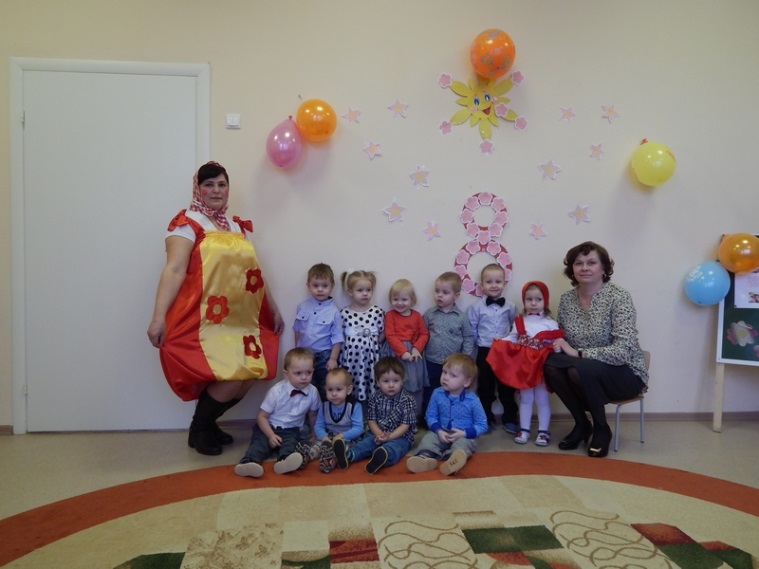 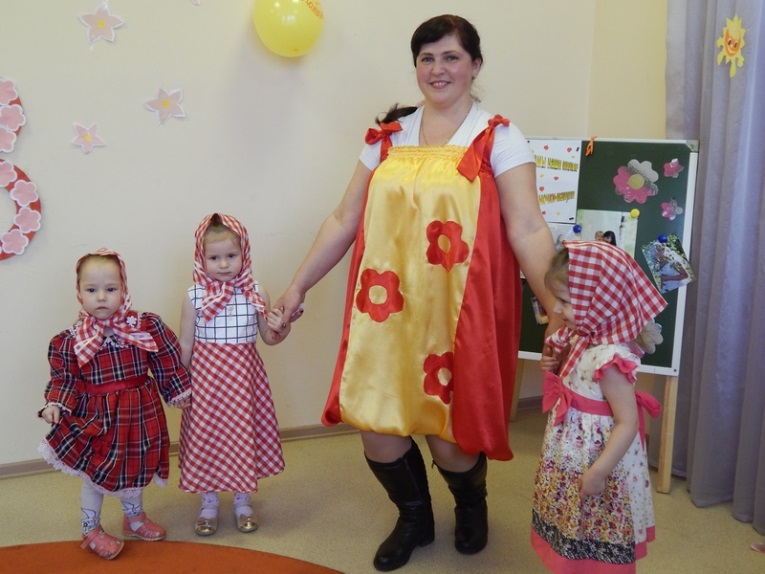 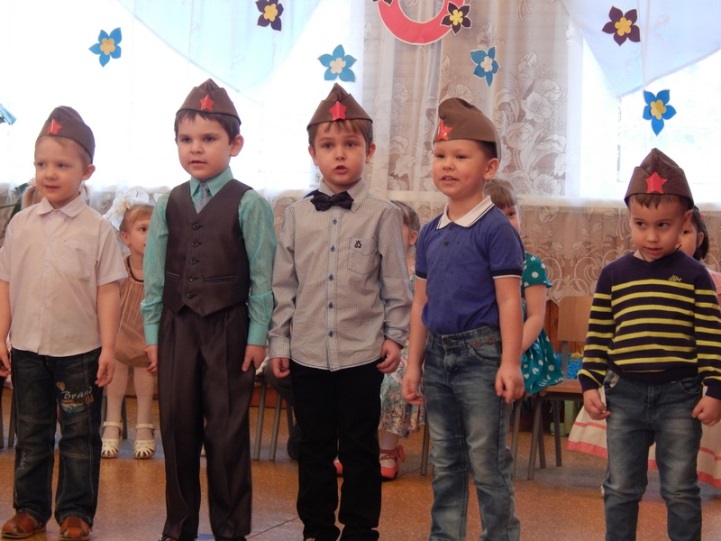                                                      ПОЗДРАВЛЯЕМ!!!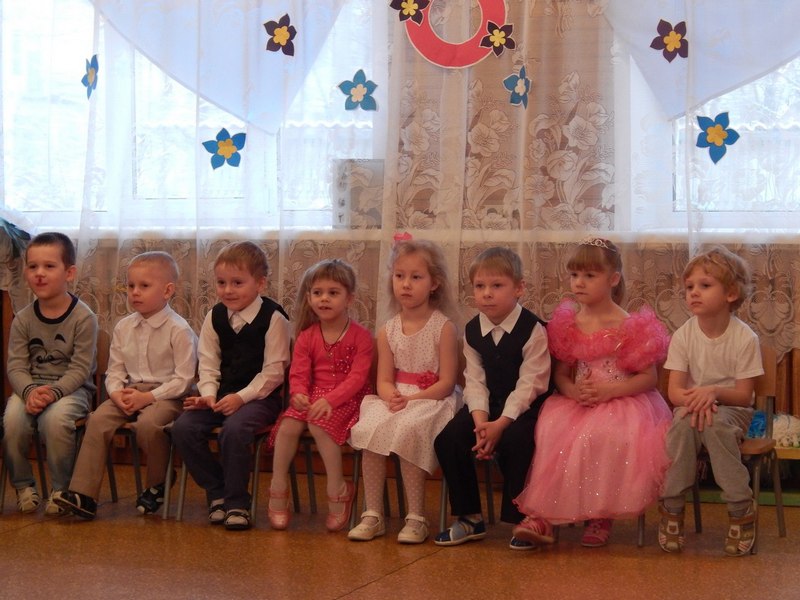 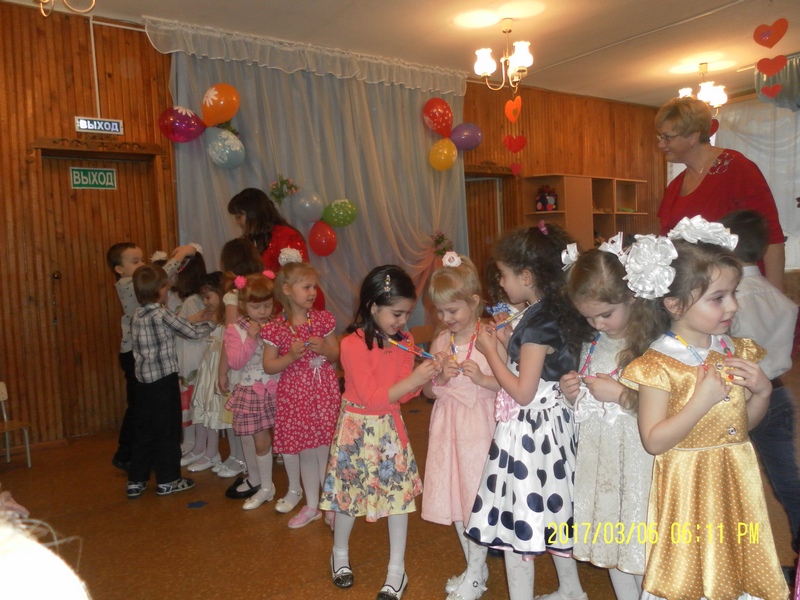 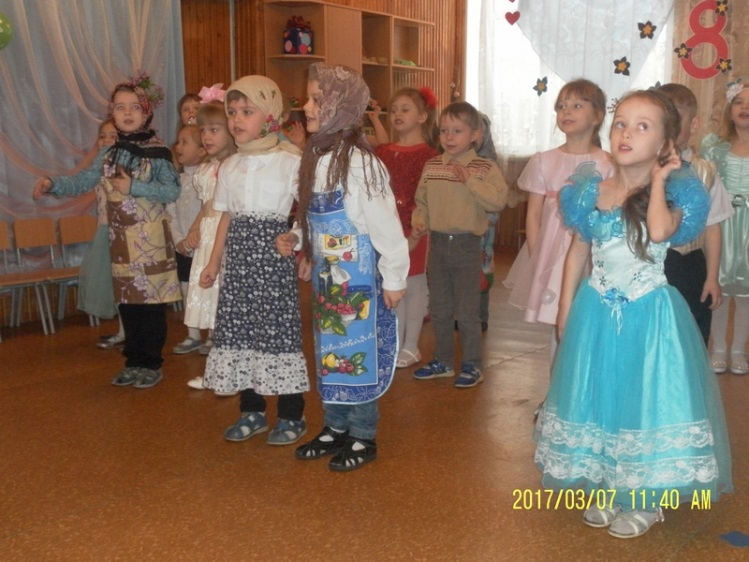 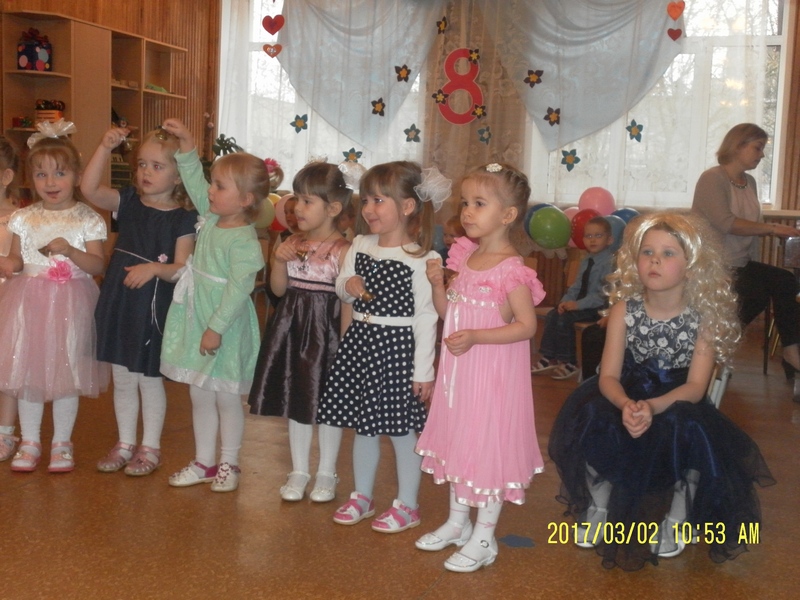 